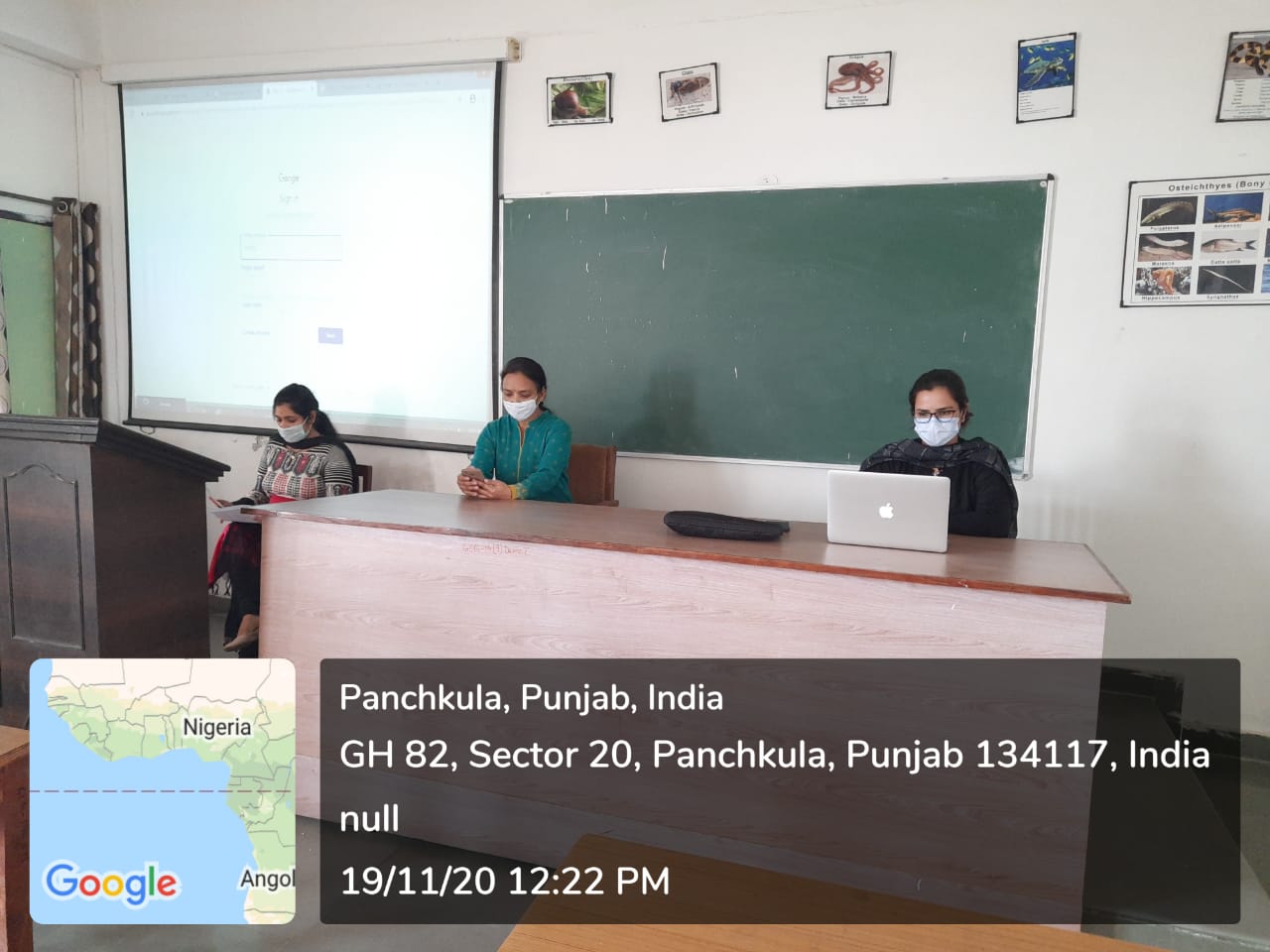 ROOM No.329(PROJECTOR ENABLED )